persondatapolitik XXXXXXXXXXINDSHOLDSFORTEGNELSE1	Indledning og baggrund	41.1	Beskrivelse af organisationen	42	Formål og opbygning	42.1	Formål	42.2	Opbygning	52.3	Fysiske og digitale publikationer af Datapolitikken	52.4	Årshjul	63	Roller	73.1	Rolledefinition	73.2	Ledelsen	73.3	Medarbejdere	83.4	Eksterne samarbejdspartnere	83.5	Data Protection Officer (DPO)	83.6	Dataansvarlig/databehandler	94	Datastrømsanalyser	95	Generel risikovurdering for XXXXXXXXXX 	105.1	Formål	105.2	Gennemførsel af risikovurderingen	115.3	Håndtering af identificerede risici	116	Databehandlere	126.1	Identifikation af databehandlere	126.2	Fysisk placering af databehandleraftaler	126.3	Indgåelse af nye databehandleraftaler	136.4	Tilsyn med databehandlere	136.5	Håndtering af underdatabehandlere	147	Fortegnelse over behandlingsaktiviteter	157.1	Fortegnelsen	157.2	Fortegnelse over behandlingsaktiviteter – medarbejdere	157.3	Fortegnelse over behandlingsaktiviteter – børn/elever	157.4	Ændringer i fortegnelsen	158	Tekniske og organisatoriske sikkerhedsforanstaltninger	168.1	Generelt om tekniske og organisatoriske sikkerhedsforanstaltninger	168.2	Tekniske og organisatoriske sikkerhedsforanstaltninger på XXXXXXXXXX 	169	Driftsmæssige retningslinjer og procedurer	1710	Den registreredes rettigheder/orientering til de registrerede	1710.1	Generelt om de registreredes rettigheder	1710.2	Processuelle krav ved håndtering af den registreredes rettigheder	1810.3	Håndtering af oplysningspligten	1811	Databrud	1911.1	Ansvar ved databrud	1911.2	Konstatering af brud på datasikkerheden	2011.3	Dokumentation af brud på persondatasikkerheden	2111.4	Anmeldelse til Datatilsynet om brud på datasikkerheden	2111.5	Underretning af den registrerede om brud på persondatasikkerheden	2312	Opfølgning og opdatering	2412.1	Årlig gennemgang af Datapolitikken	2412.2	Nye arbejds- og driftsområder i organisationen	24Indledning og baggrundBeskrivelse af organisationenXXXXXXXXXX (herefter benævnt XXXXXXXXXX) er en privatskole, organiseret som en selvejende institution, beliggende i Haslev, Faxe Kommune.  Denne datapolitik (herefter benævnt Datapolitikken) gælder for følgende enheder under XXXXXXXXXX:SkolenSFO’enFormål og opbygningFormålDatapolitikken for XXXXXXXXXX har til formål at sikre og dokumentere, at al behandling af personoplysninger på XXXXXXXXXX sker med udgangspunkt i EU’s databeskyttelsesforordning og den danske databeskyttelseslov.For XXXXXXXXXX er det vigtigt at sikre, at følgende principper overholdes i hele organisationen:Al behandling af personoplysninger sker på en lovlig, rimelig og gennemsigtig mådeBehandling af personoplysninger sker kun til saglige formålMængden af persondata begrænses ved at slette løbende eller ved at anonymisere data, og ved ikke at indhente flere oplysninger end højst nødvendigtAlle personoplysninger er korrekte og ajourførte Alle personoplysninger beskyttes for at sikre integritet og fortrolighedOpbygningDatapolitikken er opbygget i følgende hovedelementer: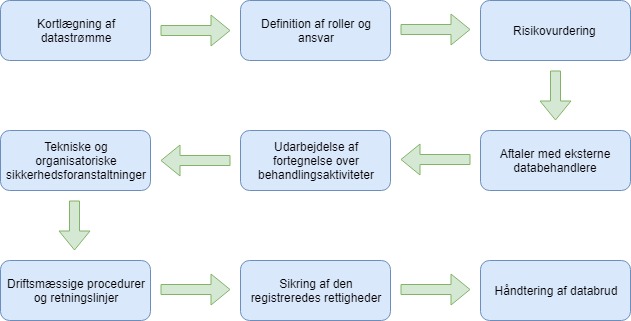 Fysiske og digitale publikationer af DatapolitikkenDatapolitikken er dynamisk og ændres løbende i tilfælde af ændringer i organisationens virkeområde og databehandlingsområde, eller ændringer i databeskyttelseslovgivningen eller fortolkningen heraf.Datapolitikken er til enhver tid tilgængelig i en digital udgave, der er placeret i Administrationsmappen på Clouden og i en fysisk udgave, der er placeret i en mappe på kontoret.ÅrshjulEn stor del af arbejdet med at overholde databeskyttelsesforordningen og databeskyttelsesloven består i opfølgning på, at Datapolitikken fortsat er i overensstemmelse med den behandling af personoplysninger, der foregår i organisationen, samt kontrol af, at alle medarbejdere i organisationen, der behandler personoplysninger, overholder de retningslinjer og procedurer, der er fastsat i Datapolitikken.Datapolitikken suppleres af et årshjul (vedlagt Datapolitikken som bilag 1), der oplister de opgaver, XXXXXXXXXX skal igennem i løbet af et år med henblik på sikring af, at Datapolitikken altid er opdateret samt at føre kontrol med overholdelse af Datapolitikken.Årshjulet består endvidere af en oversigt over de ad hoc-opgaver XXXXXXXXXX skal igennem i tilfælde af, at XXXXXXXXXX indfører nye arbejdsområder i organisationen, hvor der sker en væsentlig anden eller ny form for behandling af personoplysninger.Hver gang en opgave i årshjulet er udført, signeres opgaven i årshjulet af den person, der har udført opgaven. Årshjulet opbevares i udskrevet form i mappen med Datapolitikken på kontoret, så det til enhver tid kan dokumenteres overfor Datatilsynet, at opgaverne løbende er udført.RollerRolledefinitionMed henblik på en sikring af en stærk forankring af arbejdet med beskyttelse og korrekt behandling af personoplysninger på XXXXXXXXXX fastsættes de individuelle roller, når det kommer til behandling af personoplysninger, i nærværende afsnit.LedelsenDet er ledelsen/bestyrelsen på XXXXXXXXXX, der har det overordnede, primære og endelige ansvar for, at EU’s databeskyttelsesforordning og den danske databeskyttelseslov overholdes i hele organisationen.Det er blandt andet ledelsens/bestyrelsens ansvar, at:forestå udarbejdelsen og implementeringen af en IT-sikkerheds- og databeskyttelsespolitik i organisationensikre, at der er de fornødne rammer og ressourcer til rådighed for overholdelse af databeskyttelsesreglernesikre, at alle politikker overholdes i organisationen, og at der løbende undervises i og følges op på alle politikker om IT-sikkerhed og databeskyttelseSlutteligt er det ledelsens/bestyrelsens ansvar, at der udpeges en person i organisationen – i eller uden for ledelsen – der har primære og overordnede ansvar for IT-sikkerhed og databeskyttelse i organisationen.  MedarbejdereAlle medarbejdere, der er ansat på XXXXXXXXXX uddannes og testes i Datapolitikken.En stor del af den behandling af personoplysninger, der foregår på XXXXXXXXXX foretages af medarbejderne. Det er dermed vigtigt, at medarbejderne har stort kendskab til de regler for IT-sikkerhed og databeskyttelse, der er fastsat i Datapolitikken.Alle nye medarbejdere introduceres grundigt til Datapolitikken indenfor én måned efter, at ansættelsesforholdet er tiltrådt.Gentagen overtrædelse af Datapolitikken kan have ansættelsesretlige konsekvenser for en medarbejder.Eksterne samarbejdspartnereI det omfang, der bruges eksterne samarbejdspartnere (eksempelvis rengøringspersonale, reparatører m.v.), der ikke er defineret som eksterne databehandlere (jf. punkt 5 herom), men som fortsat får adgang til XXXXXXXXXXs interne personoplysninger, indgås der fortrolighedserklæringer mellem XXXXXXXXXX og den eksterne leverandør.XXXXXXXXXXs fortrolighedserklæring er vedlagt Datapolitikken som bilag 2.Data Protection Officer (DPO)Det vurderes, at XXXXXXXXXX ikke er forpligtet til at udpege en DPO jf. databeskyttelsesforordningens artikel 37, idet behandling af personoplysninger på XXXXXXXXXX ikke er organisationens kerneaktivitet, og der ikke behandles personoplysninger i et stort omfang.Det vurderes én gang årligt i forbindelse med den ordinære gennemgang af Datapolitikken, hvorvidt XXXXXXXXXX er forpligtet til at udpege en DPO.Dataansvarlig/databehandlerXXXXXXXXXX er dataansvarlig i medfør af databeskyttelsesforordningens artikel 26 i forhold til de personoplysninger, der indsamles og behandles i organisationen om XXXXXXXXXX s medarbejdere, om elever, der er tilknyttet skolen eller SFO’en på XXXXXXXXXX. XXXXXXXXXX defineres som dataansvarlig, idet XXXXXXXXXX alene bestemmer, hvilket formål oplysningerne indsamles til, og hvordan oplysningerne behandles.DatastrømsanalyserMed henblik på en kortlægning af alle de personoplysninger, der strømmer ind og ud af organisationen, har XXXXXXXXXX udarbejdet en visuel datastrøms analyse, der viser, hvilke data, der strømmer ind i organisationen, hvor der databehandles internt i organisationen, samt hvortil data strømmer ud af organisationen.XXXXXXXXXX er bekendt med, at det ikke er en forpligtelse i henhold til databeskyttelsesforordningen eller databeskyttelsesloven at udarbejde en datastrømsanalyse.Der er udarbejdet en datastrømsanalyse for hver af de hovedgrupper af personer, XXXXXXXXXX behandler personoplysninger om.Datastrømsanalyse for medarbejdere, der er tilknyttet XXXXXXXXXX, er vedlagt Datapolitikken som bilag 3.Datastrøms analyse for elever, der er tilknyttet skolen og SFO’en på XXXXXXXXXX, er vedlagt Datapolitikken som bilag 5.Generel risikovurdering for XXXXXXXXXX FormålI forbindelse med udarbejdelsen af Datapolitikken, har XXXXXXXXXX udarbejdet en generel risikovurdering for al behandling af personoplysninger, der foregår i organisationen.Som bilag 6 til Datapolitikken vedlægges XXXXXXXXXX s risikovurderingen.Formålet med, at XXXXXXXXXX foretager en generel risikovurdering i forbindelse med al behandling af personoplysninger, er at måle risikoen for behandlingen ved at bedømme, hvor stor sandsynlighed der er for, at en hændelse indtræffer, samt hvor store konsekvenser hændelsen kan have for den registrerede person og XXXXXXXXXX. Ud fra den foretagne risikovurdering har XXXXXXXXXX gennemført de nødvendige tekniske og organisatoriske foranstaltninger (jf. Datapolitikkens punkt 8) for at sikre et sikkerhedsniveau, der passer til de identificerede risici. Risikovurderingen benyttes endvidere ved indgåelse af aftaler med data behandlere med henblik på en sikring af, at de data behandlere XXXXXXXXXX har indgået databehandleraftaler med iagttager et passende sikkerhedsniveau på baggrund af de identificerede risici.Risikovurderingen skal altid gennemføres af en person, der har den nødvendige faglige indsigt i de personoplysninger, der behandles på XXXXXXXXXX Gennemførsel af risikovurderingenRisikovurderingen gennemføres ud fra XXXXXXXXXXs synspunkt, men det er den/de registrerede person(er), der er hovedfokus i risikovurderingen. Ved risikovurderingens gennemførsel tages der udgangspunkt i:Hvad er sandsynligheden for forekomsten af et databrud i forbindelse med behandlingenHvad er konsekvensen for den registrerede ved databrudHåndtering af identificerede risiciHvis XXXXXXXXXX vurderer, at der kan være risici forbundet med en behandling af personoplysninger, skal det efterfølgende afgøres, hvordan de identificerede risici håndteres. Dette gøres ved udarbejdelse af handlingsplan herfor.  XXXXXXXXXX har besluttet fire muligheder for håndtering af kortlagte risici i risikovurderingen:Accept af risiko – risikoen accepteres, og der foretages ikke yderligere Flyt – den pågældende behandling flyttes – eksempelvis til et andet system Undgå – risikoen undgås ved at stoppe eller ændre den aktivitet, som er årsag til risikoenKontrollér – risikoen kontrolleres ved at indføre foranstaltninger, som fjerner eller reducerer sandsynligheden eller konsekvenserneDatabehandlereIdentifikation af databehandlereI datastrøms analyserne, der er vedlagt Datapolitikken som bilag 3-5, er det kortlagt, at XXXXXXXXXX har indgået samarbejde med en række data behandlere, der behandler personoplysninger efter instruks fra XXXXXXXXXX. Disse databehandlere vil til enhver tid fremgå af bilag 7 til Datapolitikken (Liste over databehandlere).Bilag 7 opdateres hver gang, der sker en ændring i til- eller fragangen af databehandlere samt i de tilfælde, hvor eksisterende databehandlere sender en opdatering ud af den nugældende databehandleraftale mellem XXXXXXXXXX og databehandleren.Fysisk placering af databehandleraftalerAlle de til enhver tid gældende databehandleraftaler fremgår af mappen ”Databehandleraftaler” i den digitale mappe for Datapolitikken og i en fysisk mappe i arkivet.Indgåelse af nye databehandleraftalerSom bilag 8 til Datapolitikken vedlægges XXXXXXXXXXs procedure for indgåelse af databehandleraftaler og kontrol med data behandlere, som XXXXXXXXXX samarbejder med.Hver gang der skal indgås en ny databehandleraftale mellem XXXXXXXXXX og en ny ekstern databehandler, eller hvis der skal indgås en ny databehandleraftale med en eksisterende databehandler, gennemgås proceduren for indgåelse af nye databehandleraftaler med henblik på sikring af, at de databehandlere, der indgås databehandleraftaler med, har et passende teknisk og organisatorisk sikkerhedsniveau.Tilsyn med databehandlereJf. Datatilsynets vejledning ”Vejledende tekst om tilsyn med databehandlere og underdatabehandlere” fra maj 2018, er det Datatilsynets opfattelse, at man skal påse behandlingssikkerheden hos sine databehandlere for at leve op til kravet, der stilles til den dataansvarlige, om ansvarlighed for overholdelse af reglerne i databeskyttelsesforordningen.Det er endvidere Datatilsynets opfattelse, at den dataansvarlige ikke vil kunneleve op til ovenstående krav ved blot at indgå en databehandleraftale med databehandleren. Den dataansvarlig skal også føre et (større eller mindre) tilsyn med, at de databehandleraftaler, man har indgået, overholdes, herunder at databehandleren har gennemført de aftalte tekniske og organisatoriske sikkerhedsforanstaltninger.Med baggrund i, at der ikke er tale om komplekse databehandlerforhold mellem XXXXXXXXXX  og de databehandler, XXXXXXXXXX har databehandleraftaler med, foretager XXXXXXXXXX  selv kontrol af alle data behandlere med eventuel bistand fra XXXXXXXXXXs advokat/revisor/IT-konsulent med henblik på at sikre, at databehandleren har gennemført de aftalte tekniske og organisatoriske sikkerhedsforanstaltninger.Alle data behandlere XXXXXXXXXX har indgået databehandleraftaler med kontrolleres én gang årligt med udgangspunkt i proceduren for kontrol med data behandlere, der vedlagt Datapolitikken i bilag 8.Håndtering af underdatabehandlereDet er XXXXXXXXXXs ansvar at data behandleres brug af underdatabehandlere kun sker efter forudgående aftale/accept fra XXXXXXXXXXs side.Alle dokumenter/aftaler vedrørende underdatabehandlere gemmes tillige i mappen ”Databehandleraftaler” i den digitale mappe for Datapolitikken.Det er databehandlerens ansvar at sikre sig, at de tekniske og organisatoriske sikkerhedsforanstaltninger, der pålægges databehandleren i databehandleraftalen mellem XXXXXXXXXX og databehandleren, tillige pålægges eventuelle underdatabehandlere, der gøres brug af. Det er også databehandlerens opgave og ansvar at føre tilsyn med eventuelle underdatabehandlere.Det er derimod XXXXXXXXXXs opgave at kontrollere, at alle databehandlere har ført det fornødne tilsyn med eventuelle underdatabehandlere. Dette gøres én gang årligt i forbindelse med, at XXXXXXXXXX kontrollerer alle data behandlere jf. procedure herom i bilag 8.Fortegnelse over behandlingsaktiviteter FortegnelsenJf. databeskyttelsesforordningens artikel 30 er den dataansvarlige forpligtet til at lave en fortegnelse over behandlingsaktiviteterFortegnelse over behandlingsaktiviteter – medarbejdereSom bilag 9 til Datapolitikken er vedlagt en fortegnelse over behandlingsaktiviteter for medarbejdere, der er tilknyttet XXXXXXXXXX.Fortegnelsen omfatter personoplysninger om følgende kategorier af medarbejdere:Ansatte medarbejdere Vikarer PraktikanterBestyrelsesmedlemmerFortegnelse over behandlingsaktiviteter – børn/eleverSom bilag 10 til Datapolitikken er vedlagt en fortegnelse over behandlingsaktiviteter for børn/elever, der er tilknyttet XXXXXXXXXX herunder skolens SFO’en.Ændringer i fortegnelsenFortegnelsen gennemgås minimum én gang årligt i forbindelse med, at Datapolitikken gennemgås jf. årshjulet vedlagt i bilag 1. Ved indførelse af nye arbejdsområder i organisationen, hvor der sker en væsentlig ny behandlingsaktivitet af personoplysninger, skal der tillige udarbejdes en ny fortegnelse over behandlingsaktiviteter jf. årshjulet vedlagt i bilag 1.Tekniske og organisatoriske sikkerhedsforanstaltningerGenerelt om tekniske og organisatoriske sikkerhedsforanstaltningerDet fremgår af databeskyttelsesforordningens artikel 5, stk. 1, litra f, at personoplysninger skal ”behandles på en måde, der sikrer tilstrækkelig sikkerhed for de pågældende personoplysninger, herunder beskyttelse mod uautoriseret eller ulovlig behandling og mod hændeligt tab, tilintetgørelse eller beskadigelse, under anvendelse af passende tekniske eller organisatoriske foranstaltninger”.Det slås hermed fast, at organisationen skal iagttage en række tekniske og organisatoriske sikkerhedsforanstaltninger ved behandling af personoplysninger.Det tekniske og organisatoriske sikkerhedsforanstaltninger, der iværksættes i organisationen, hænger i høj grad sammen med de risici, der er identificeret i organisationens risikovurdering jf. punkt 5.Tekniske og organisatoriske sikkerhedsforanstaltninger på XXXXXXXXXX XXXXXXXXXX er en organisation af en mindre størrelse, hvorfor det er besluttet fra ledelsens side, at der på tidspunktet for Datapolitikkens udarbejdelse ikke er ressourcer til at tiltræde en godkendt certificeringsordning (eksempelvis ISO 27001).XXXXXXXXXX har derfor, på baggrund af udarbejdet risikovurdering, selv fastsat de tekniske og organisatoriske sikkerhedsforanstaltninger, der som minimum skal iagttages i organisationen med henblik på en sikker behandling af personoplysninger.XXXXXXXXXX vurderer løbende, hvorvidt XXXXXXXXXX skal tiltræde en godkendt certificeringsordning eller om brancheorganisationen, der er på området for frie skoler, har udarbejdet et adfærdskodeks for tekniske og organisatoriske sikkerhedsforanstaltninger ved behandling af personoplysninger.Af bilag 11 til Datapolitikken fremgår de til enhver tid gældende tekniske og organisatoriske sikkerhedsforanstaltninger for XXXXXXXXXX.Driftsmæssige retningslinjer og procedurerMed henblik på sikring af, at Datapolitikken og de databeskyttelsesretlige regler overholdes i forbindelse med de enkelte driftsmæssige opgaver i organisationen, har XXXXXXXXXX udarbejdet en række driftsmæssige retningslinjer og procedurer.XXXXXXXXXX s driftsmæssige retningslinjer og procedurer er vedlagt Datapolitikken som bilag 12.Den registreredes rettigheder/orientering til de registreredeGenerelt om de registreredes rettighederAlle personer, hvis personoplysninger behandles på XXXXXXXXXX, har en række rettigheder, der er fastslået i Databeskyttelsesforordningens artikel 13 – 22. Disse rettigheder er XXXXXXXXXX forpligtet til at overholde som dataansvarlig.Følgende rettigheder håndteres af XXXXXXXXXX på eget initiativ:Den registreredes ret til at blive oplyst om behandlingenDen registreredes ret til sletningDen registreredes ret til ikke at blive underlagt afgørelser, der alene er baseret på automatisk behandling eller profileringFølgende rettigheder håndteres af XXXXXXXXXX ved anmodning fra den registrerede:Den registreredes ret til indsigt i de oplysninger, der behandles samt hvilke behandlinger, der foretagesDen registreredes ret til berigtigelse af urigtige oplysningerDen registreredes ret til at anmode om begrænsning i behandlingen, så behandlingen alene består i opbevaringDen registreredes ret til at modtage oplysninger i et struktureret, almindelig anvendt og maskinlæsbart formatDen registreredes ret til at få flyttet sine oplysninger til en anden dataansvarligDen registreredes ret til at gøre indsigelse mod behandlingen af oplysningerProcessuelle krav ved håndtering af den registreredes rettighederI databeskyttelsesforordningens artikel 12 stilles der en række processuelle krav til den dataansvarlige, der skal iagttages, når den registreredes rettigheder håndteres.Som bilag 13 til Datapolitikken vedlægges procedure for XXXXXXXXXXs overholdelse af de processuelle krav i forbindelse med modtagelse af en anmodning fra en registreret. Håndtering af oplysningspligtenJf. Databeskyttelsesforordningens artikel 13 og 14 skal den dataansvarlige give den registrerede skriftlig besked om, at der behandles oplysninger om vedkommende. Oplysningspligten skal iagttages på eget initiativ.XXXXXXXXXX iagttager oplysningspligten på følgende måder:DatabrudAnsvar ved databrudXXXXXXXXXX er, som led i driften, dataansvarlig for en række personoplysninger om medarbejdere og børn/elever, som XXXXXXXXXX på egne vegne behandler, herunder indsamler, registrerer og opbevarer.Retningslinjerne i punkt 11 har til formål at beskrive, hvordan XXXXXXXXXX vil agere i tilfælde af, at der konstateres et brud på datasikkerheden i organisationen, dvs. et sikkerhedsbrud, der fører til hændelig eller ulovlig tilintetgørelse, tab, ændring, uautoriseret videregivelse af eller adgang til de personoplysninger, som XXXXXXXXXX  behandler, eksempelvis:HackerangrebOffentliggørelse af personoplysninger på internettet ved en fejlVideregivelse af personoplysninger ved en fejlPersonoplysninger går hændeligt til grunde (eksempelvis brand eller vandskade)Bærbart medie mistesUvedkommende adgang til IT-systemerKonstatering af brud på datasikkerhedenXXXXXXXXXX har indført en række tekniske og organisatoriske sikkerhedsforanstaltninger for at sikre, at eventuelle brud på persondatasikkerheden opdages. Der henvises til Datapolitikkens punkt 8 herom.Alle medarbejdere hos XXXXXXXXXX er desuden forpligtet til omgående at underrette ledelsen, såfremt man bliver opmærksom på et muligt brud på datasikkerheden på XXXXXXXXXX. Underretningen skal ske skriftligt til skolens ledelse.XXXXXXXXXXs data behandlere (og disses eventuelle underdatabehandlere) har via de indgåede databehandleraftaler forpligtet sig til at orientere XXXXXXXXXX om enhver mistanke om eller konstatering af brud på datasikkerheden.I tilfælde af brud på persondatasikkerheden følges den procedure, der er beskrevet nedenfor.Dokumentation af brud på persondatasikkerhedenXXXXXXXXXX har oprettet et dokument, der er vedlagt som bilag 17 til Datapolitikken, hvori eventuelle brud på datasikkerheden på XXXXXXXXXX løbende noteres. Alle konstaterede brud på datasikkerheden noteres i dokumentet – også brud, der ikke nødvendigvis fører til en anmeldelse til Datatilsynet og efterfølgende underretning af den eller de berørte registrerede, jf. punkterne nedenfor. For hvert brud på datasikkerheden beskrives i dette dokument de faktiske omstændigheder ved bruddet, dets virkninger og de afhjælpende foranstaltninger, som XXXXXXXXXX har truffet i anledning af bruddet. Desuden tages for hvert brud stilling til, om der skal ske anmeldelse til Datatilsynet samt underretning af den eller de registrerede, der er berørt af bruddet, punkterne nedenfor. Endelig foretages en evaluering med henblik på at vurdere, om bruddet giver grundlag for at igangsætte nye organisatoriske, administrative og/eller tekniske løsninger på XXXXXXXXXX, således at samme type hændelse fremover undgås.Ledelsen er ansvarlig for dokumentet, herunder at dette løbende opdateres.Dokumentet udleveres til Datatilsynet, hvis tilsynet anmoder herom.Anmeldelse til Datatilsynet om brud på datasikkerhedenFor hvert enkelt konstateret brud på datasikkerheden vurderer ledelsen om der er grundlag for at foretage en anmeldelse af bruddet til Datatilsynet. Vurderingen dokumenteres skriftligt i skemaet i bilag 17.Anmeldelse kan kun undlades, hvis det vurderes usandsynligt, at bruddet på datasikkerheden indebærer en risiko for fysiske personers rettigheder eller frihedsrettigheder. Følgende forhold skal altid inddrages i denne risikovurdering:Typen af sikkerhedsbrud, herunder om der er sket tab af oplysninger, brud på fortroligheden eller en integritetskrænkelseOplysningernes art og omfangRisikoen for at registrerede kan identificeresKonsekvenser bruddet kan have for de registreredeHvorvidt bruddet omfatter særlige registrerede (f.eks. børn)Antallet af berørte fysiske personerDer skal være en rimelig høj grad af sikkerhed, før anmeldelse til Datatilsynet undlades.Vurderingen skal foretages hurtigst muligt, og således at en eventuel anmeldelse til Datatilsynet så vidt muligt kan ske inden 72 timer efter, at bruddet på persondatasikkerheden er blevet konstateret.Såfremt der skal ske anmeldelse til Datatilsynet, foretages denne via den digitale indgang på www.virk.dk. Anmeldelsen skal indeholde følgende:En beskrivelse af karakteren af bruddet på datasikkerheden, herunder, hvis det er muligt, kategorierne og det omtrentlige antal berørte registrerede samt kategorierne og det omtrentlige antal berørte registreringer af personoplysningerDen relevante kontaktperson hos XXXXXXXXXX  En beskrivelse af de sandsynlige konsekvenser af bruddet på datasikkerhedenEn beskrivelse af, hvordan XXXXXXXXXX har håndteret eller forventer at håndterer bruddet på datasikkerheden, herunder en beskrivelse af de foranstaltninger, der er truffet, for at begrænse dets mulige skadevirkningerUnderretning af den registrerede om brud på persondatasikkerhedenFor hvert enkelt konstateret brud på datasikkerheden vurderer ledelsen, om der er grundlag for at underrette den eller de registrerede, der er berørte af bruddet. Vurderingen dokumenteres skriftligt i skemaet i bilag 17.Underretning skal som udgangspunkt ske, hvis det vurderes sandsynligt, at det pågældende brud på datasikkerheden vil medføre en høj risiko for fysiske personers rettigheder. Ved denne risikovurdering skal alle de mulige konsekvenser og negative virkninger for den eller de berørte registrerede inddrages.Vurderingen skal foretages hurtigst muligt, og således at en eventuel underretning kan ske uden unødig forsinkelse efter, at bruddet på datasikkerheden er blevet konstateret.Vurderes det, at bruddet er af en sådan karakter, at det sandsynligvis vil indebære en høj risiko for den eller de berørte registrerede, kan underretning kun undlades, hvis en af undtagelserne i databeskyttelsesforordningens artikel 34, stk. 3, er til stede, herunder hvis der på XXXXXXXXXX  er gennemført passende tekniske og organisatoriske beskyttelsesforanstaltninger (f.eks. kryptering) og disse foranstaltninger er blevet anvendt på de personoplysninger, som er berørt af bruddet på persondatasikkerheden. Såfremt der skal ske underretning, foretages denne via e-mail eller pr. brev i et klart og forståeligt sprog. Underretningen skal indeholde følgende:En beskrivelse af karakteren af bruddet på persondatasikkerhedenKontaktperson hos XXXXXXXXXX Beskrivelse af de sandsynlige konsekvenser, som bruddet på persondatasikkerheden har for den registreredeBeskrivelse af, hvordan XXXXXXXXXX har håndteret eller forventer at håndtere bruddet på datasikkerheden, herunder en beskrivelse af de foranstaltninger, der er truffet, for at begrænse dets mulige skadevirkningerUnderretningen sendes til hver enkelt af de berørte registrerede.Opfølgning og opdateringÅrlig gennemgang af DatapolitikkenLedelsen bærer ansvaret for at sikre, at der mindst én gang årligt med afsæt i årshjulet, der er vedlagt Datapolitikken som bilag 1 foretages en systematisk gennemgang og vurdering af, om Datapolitikken skal opdateres med henblik på at sikre, at politikken altid er opdateret og i overensstemmelse med den seneste praksis fra Datatilsynet og fortolkninger af EU’s Persondataforordning. Alle tilrettede dokumenter (Datapolitikken samt tilhørende underbilag) påføres en dato for seneste ændring.Nye arbejds- og driftsområder i organisationenI årshjulet, der er vedlagt Datapolitikken som bilag 1 fremgår det ligeledes, hvordan organisationen skal forholde sig i relation til Datapolitikken i de tilfælde, hvor der indføres helt nye arbejds- eller driftsområder i organisationen.Marts 2019Senest revideret den:Underskrift:MedarbejderePrivatlivspolitik for medarbejdere ved XXXXXXXXXX (bilag 14)Børn/eleverPrivatlivspolitik for børn/elever ved XXXXXXXXXX (bilag 15)HjemmesidePrivatlivspolitik for besøgende på XXXXXXXXXX s hjemmeside (bilag 16)